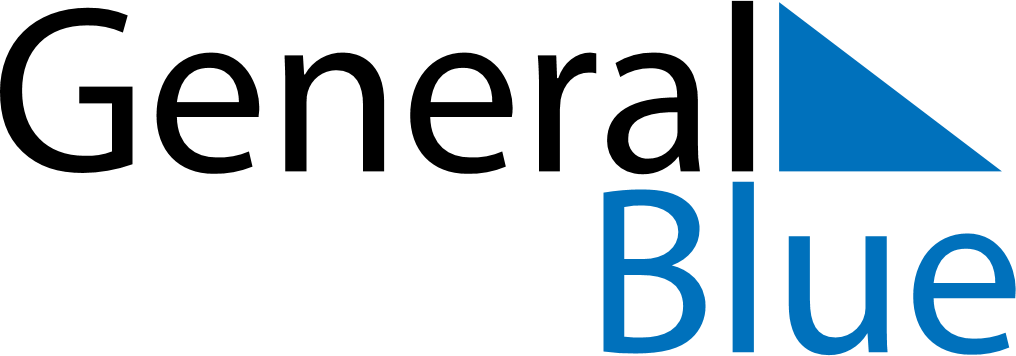 Weekly CalendarJune 27, 2022 - July 3, 2022Weekly CalendarJune 27, 2022 - July 3, 2022Weekly CalendarJune 27, 2022 - July 3, 2022Weekly CalendarJune 27, 2022 - July 3, 2022Weekly CalendarJune 27, 2022 - July 3, 2022Weekly CalendarJune 27, 2022 - July 3, 2022MondayJun 27TuesdayJun 28TuesdayJun 28WednesdayJun 29ThursdayJun 30FridayJul 01SaturdayJul 02SundayJul 036 AM7 AM8 AM9 AM10 AM11 AM12 PM1 PM2 PM3 PM4 PM5 PM6 PM